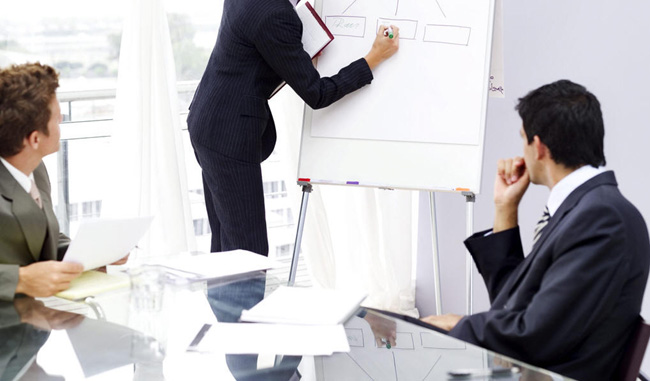 Course Objectivecreate a professional-quality GIS portfolio piece using a combination of data identification and collection, analytical map development, and spatial analysis techniques.Target AudienceIT Managers/Support teamsSystem Administrators/AnalystsOperations ManagersDatabase AdministratorsService Delivery ProfessionalsQuality AnalystsApplication Management team/Development teamProcess Owners/PractitionersCourse OutlineDay 1 Learn how GIS grew from paper maps to the globally integrated electronic software packages of today. You will install ArcGIS on your computer and learn how to use online help to answer technical questions.Day 2 Learn about data models and formats, including a full understanding of vector data and raster concepts. You will also learn about the implications of a data’s scale and how to load layers from web services.Day 3Create a vector data model by using vector attribute tables, writing query strings, defining queries, and adding and calculating fields. You’ll also learn how to create new data through the process of digitizing and you’ll use the built-in Editor tools in ArcGIS.Day 4 Learn about common data storage mechanisms within GIS, including geodatabases and shapefiles. Learn how to choose between them for your projects and how to optimize them for speed and size. You’ll also work with rasters for the first time, using digital elevation models and creating slope and distance analysis products.Day 5Explore datasets and assess them for quality and uncertainty. You will also learn how to bring your maps and data to the Internet and create web maps quickly with ArcGIS Online.The Feature Of Asia Master Training And Development Centerwe pick up the customer from the airport to the hotel.we give the participant training bag includes all the necessary tools for the course.Working within groups to achieve the best results.All our courses are confirmed and we do not postpone or cancel the courses regardless of the number of participants in the course.We can assist you in booking hotels at discounted prices if you wish to book through us.We offer the certificate from Asia Masters Center for Training and Administrative Development.The Cost Of The Training Program Includes The Following:Scientific article on flash memory.Training Room.Training.Coffee break.The training bag includes all the tools for the course.Price (USD)Communicate with the training departmentto know the participation feesThere are offers and discounts for groupsThe details of the bank accountBank name: CIMB Bank Berhad  Account name: Asia Masters Center SDN. BHDBank account number: 80-0733590-5 Swift code: CIBBMYKLIBAN: Null